Loanhead Primary SchoolJune Newsletter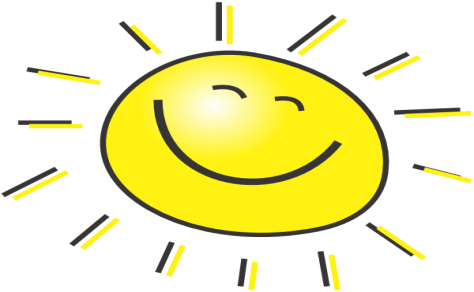 June already! Only 4 weeks until the summer holidays and a lot to pack in! Please remember that we do try to have the children outside when the weather is nice. Sun cream on sunny days and a hat can help protect them from the sun.School finishes for the summer holidays on Friday 29th June at 12pm and nursery finishes at the end of the day on Thursday 28th June.StaffingIt is with sadness that we share with you the news that Mrs Anne Hunter will be retiring at the end of term. Mrs Hunter has been part of the Loanhead teaching team for many years and she will be missed by staff and pupils. We would like to take this opportunity to thank Mrs Hunter for her professionalism, dedication and commitment to her post and we all wish her all the best for a long, happy and healthy retirement.We are also losing Mr Andrew Buchan at the end of term. He has secured a post in Edinburgh. We wish him all the best for his future career.Staffing for next session has not yet been confirmed. Pupils will meet their new teacher in the next couple of weeks and a letter detailing classes and teachers will be issued.Sports DayNursery Sports day is this Thursday 7th June 10.30am for our morning children and 2.30pm for our afternoon children.Next Monday 11th June is our school sports day this will be held outside in the playground. All are welcome. Please enter via the main office. In the event of bad weather we will hold our sports events indoors. Unfortunately, if this was to happen, we would be unable to accommodate spectators. Monday 11th June is also our first day of Health Week. Children may wear shorts or joggers to school to allow them to take part in all events. Please remember we do not allow football strips or colours.SportsPrimary 6 pupils have almost completed their bikeability course. There will be a final session on Thursday 21st June.Our pupils did really well at the athletics championships with our tug of war team achieving first place!Good luck to our basketball team who are off to Heriot Watt on Wednesday to take part in the Lothians Final Event.ReportingThank you to all parents who attended our recent parent and teacher consultations. If you did not manage to meet your child’s teacher please contact the school to arrange an alternative appointment on 0131 271 4625.Our results measuring pupil progress this year have been really good and we feel this is down to the hard work put in by pupils, parents, learning assistants and teachers. When we work in partnership like this we really do see good progress! Well done everyone.QuestionnairesThank you once again to all who filled in and returned recent parent questionnaires. From the replies received almost all (91% - 99%) parents agreed or strongly agreed with all statements. Our comments indicated that overall we have put better communication re events in place for most year groups. Parents also commented on the support put in place to help pupils understand their learning and how much they enjoyed sharing their child’s learning through shared assemblies.Head Teacher AwardsCongratulations to the following puils who secured a Head Teacher award for May! P1 for Learning Finlay, P2 for development Amani, P3 for development Charlotte Kelly, P4 for development Caitlin, P5 for inclusion Abbi, P6 for development Chelsea and P7 for honesty Michael. Well done everyone we are all very proud of you!Poetry CompetitionCongratulations to Cerys p1, Taylor P2, Pradyun P3, Gemma P4, William P5, Tom P6 and Zoe S P7 who are all through to the final of our poetry competition. This will take place on Thursday 14th June.NutsPlease remember that we do have some children with severe nut allergies in school. We ask that you do not provide any nut products in any school bags or packed lunches this also applies to school trips. Thank you for your support in this matter.Induction DaysOur P7 pupils are all about to go off on the High School 3 day visits. We wish them all the best and hope they all have a positive experience.School FairA HUGE THANK YOU to our parent council who organised yet another very successful school fair. The weather was kind and everyone seemed to be having a good time. They raised over £1300 which is an enormous achievement. Thank you to everyone who supported this event. The next meeting of the parent council is Wednesday 6th June 6.30pm in the staffroom. All welcome.School Lunches and Milk price increaseFrom August 2018 the daily cost of a school lunch for pupils will increase to £2.00 snack will cost 50p and a hot roll on a Friday will cost 80pThe daily cost of a 200ml carton of milk will be 17p and this can be paid yearly or termly. A separate letter detailing milk payments will be issued in August 2018.UGE thank you to the parent council for another amazing school fair. The weather was kind Dates for your Diary – please note these may be subject to changeWednesday 6th June – Basketball championshipWednesday 6th June - Parent Council meeting 6.30pm in staffroom all welcomeWednesday 6th June – Friday 8th June – P7 Beeslack High School pupil induction daysThursday 7th June – parents meeting Beeslack High SchoolThursday 7th June – Nursery SportsMonday 11th June – Sports DayTuesday 12th – Thursday 14th June – P7 Lasswade High School pupil induction daysWednesday 13th June – P6 biking festivalThursday 14th June – P7 parents meeting Lasswade High School 6-7pmWednesday 13th June – Biking festival Wednesday 20th June – P1 InductionThursday 21st June – Nursery family day outSaturday 23rd June – Loanhead Gala DayTuesday 26th June – P1 trip to Botanic GardensTuesday 26th June – P7 evening event at schoolWednesday 27th June – P7 Leaving assembly for parents Thursday 28th June – P7 day outThursday 28th June – Nursery graduation Nursery FinishesFriday 29th June 12pm – ALL FINISH	Thursday 16th August - staff resumeMonday 20th August – Pupils ResumeFriday  12th October – all breakMonday 22nd October – staff resumeTuesday 23rd October – Pupils resumeTerm ends Friday 21st December